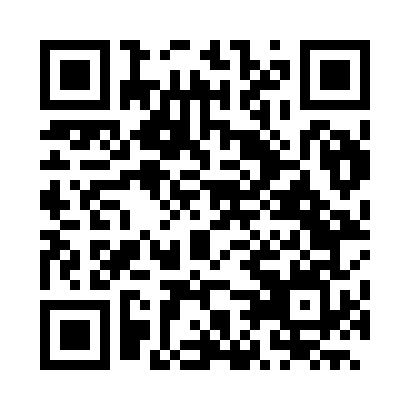 Prayer times for Cajuru, BrazilWed 1 May 2024 - Fri 31 May 2024High Latitude Method: NonePrayer Calculation Method: Muslim World LeagueAsar Calculation Method: ShafiPrayer times provided by https://www.salahtimes.comDateDayFajrSunriseDhuhrAsrMaghribIsha1Wed5:116:2712:063:215:456:572Thu5:126:2712:063:205:456:563Fri5:126:2812:063:205:446:564Sat5:126:2812:063:205:446:555Sun5:126:2912:063:195:436:556Mon5:136:2912:063:195:426:547Tue5:136:2912:063:185:426:548Wed5:136:3012:063:185:416:539Thu5:146:3012:063:185:416:5310Fri5:146:3112:063:175:406:5311Sat5:146:3112:063:175:406:5212Sun5:156:3112:063:175:406:5213Mon5:156:3212:063:165:396:5214Tue5:156:3212:063:165:396:5115Wed5:166:3312:063:165:386:5116Thu5:166:3312:063:165:386:5117Fri5:166:3312:063:155:386:5118Sat5:166:3412:063:155:376:5019Sun5:176:3412:063:155:376:5020Mon5:176:3512:063:155:376:5021Tue5:176:3512:063:145:366:5022Wed5:186:3612:063:145:366:4923Thu5:186:3612:063:145:366:4924Fri5:186:3612:063:145:366:4925Sat5:196:3712:063:145:356:4926Sun5:196:3712:063:145:356:4927Mon5:196:3812:063:145:356:4928Tue5:206:3812:073:135:356:4929Wed5:206:3812:073:135:356:4930Thu5:206:3912:073:135:356:4931Fri5:216:3912:073:135:356:49